Gymnázium Suverénního řádu maltézských rytířů ve Skutči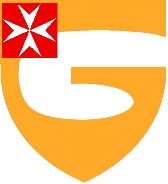 Vítězslava Nováka 584, 539 73 Skuteč tel. 739085660 e-mail: info@gymskutec.cz   www.gymskutec.cz_____________________________________________________________________MATURITNÍ TÉMATA2023MatematikaAlgebra:Číselné soustavy, množiny, intervaly, výroky, důkazyAlgebraické výrazyMocniny, odmocninyAlgebraické rovnice/nerovnice (lineární, iracionální, s abs. hodnotou, soustavy...)Vlastnosti funkcí (D, H, monotonie, S/L, periodická, ...., )Lineární  fce/rovnice/nerovniceKvadratická fce/rovnice/nerovniceMocninná. lineárně lomená fceLogaritmická fce/rovnice/nerovniceExponenciální fce/rovnice/nerovniceGoniometrická fce/rovnice/nerovniceTrigonometrieKombinatorika Posloupnosti a řady, finanční gramotnostPravděpodobnost a statistika Limita fceDerivace fce. průběh fce Integrální počet Geometrie:PlanimetrieShodná zobrazení v roviněPodobnost a stejnolehlostStereometrieVýpočty objemů, povrchůVektorová algebraAnalytická geometrie v roviněAnalytická geometrie kvadratických útvarů